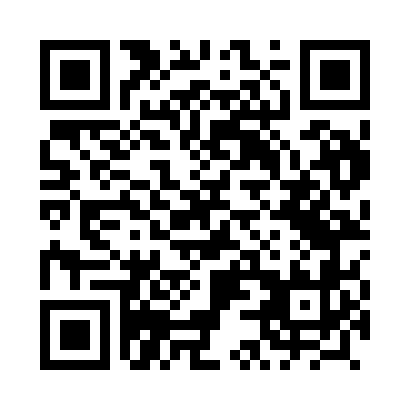 Prayer times for Trzebos, PolandWed 1 May 2024 - Fri 31 May 2024High Latitude Method: Angle Based RulePrayer Calculation Method: Muslim World LeagueAsar Calculation Method: HanafiPrayer times provided by https://www.salahtimes.comDateDayFajrSunriseDhuhrAsrMaghribIsha1Wed2:465:0712:285:347:5110:022Thu2:425:0512:285:357:5310:053Fri2:395:0312:285:367:5410:084Sat2:365:0112:285:377:5610:115Sun2:335:0012:285:387:5710:146Mon2:294:5812:285:397:5910:167Tue2:264:5612:285:408:0010:198Wed2:234:5512:285:418:0210:229Thu2:194:5312:285:428:0310:2510Fri2:164:5212:285:428:0510:2811Sat2:134:5012:285:438:0610:3112Sun2:124:4912:285:448:0810:3413Mon2:124:4712:285:458:0910:3614Tue2:114:4612:285:468:1110:3715Wed2:114:4412:285:478:1210:3716Thu2:104:4312:285:488:1310:3817Fri2:104:4112:285:488:1510:3818Sat2:094:4012:285:498:1610:3919Sun2:094:3912:285:508:1810:4020Mon2:084:3812:285:518:1910:4021Tue2:084:3712:285:528:2010:4122Wed2:074:3512:285:528:2210:4123Thu2:074:3412:285:538:2310:4224Fri2:064:3312:285:548:2410:4325Sat2:064:3212:285:558:2510:4326Sun2:064:3112:295:558:2610:4427Mon2:054:3012:295:568:2810:4428Tue2:054:2912:295:578:2910:4529Wed2:054:2812:295:578:3010:4530Thu2:054:2812:295:588:3110:4631Fri2:044:2712:295:598:3210:47